Von der Blüte zur Frucht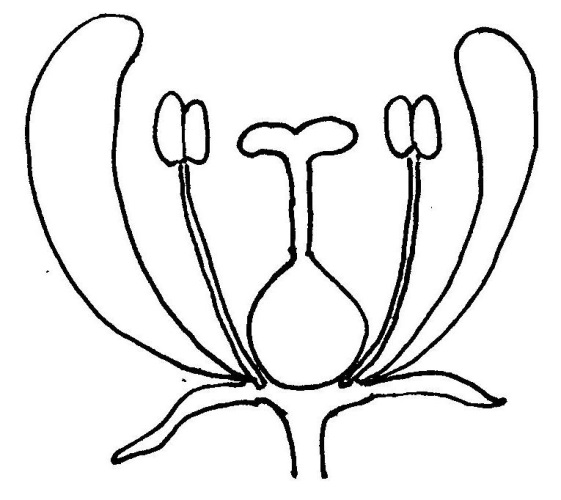 Aufgabe 1: Schreib die Namen der Blütenteile mit Artikel in die Tabelle oben.Aufgabe 2: Ergänze in der zweiten Tabelle den Begriff links und beschreib rechts in Stichworten, was mit den Blütenteilen passiert bzw. was daraus entsteht.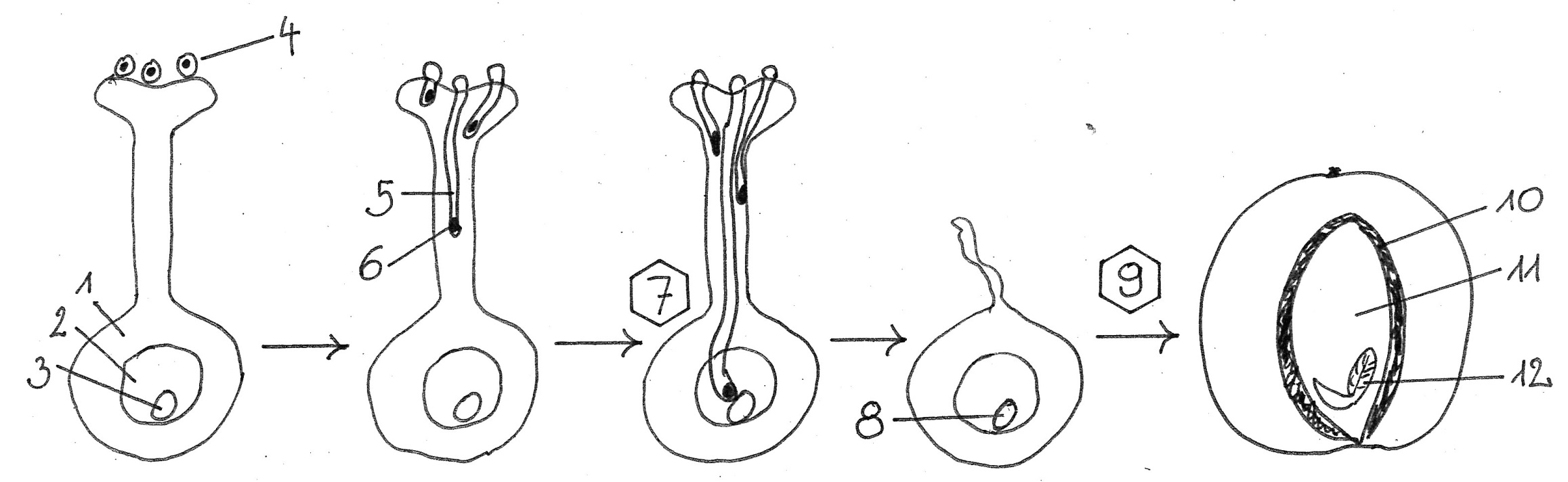 Aufgabe 3: Leg eine Legende mit den Namen der Strukturen bzw. den Namen der beiden Vorgänge 7 und 9 an. Beschreib mit Hilfe der fünf Bilder in ganzen Sätzen, was der Reihe nach passiert, wenn aus einer Blüte eine Frucht entsteht.Lösung:Aufgabe 1:	A	das Kronblatt	B	das Staubblatt	C	der Stempel;  C1  die Narbe, C2  der Griffel, C3  der Fruchtknoten	D	das Kelchblatt	E	der BlütenbodenAufgabe 2:Aufgabe 3:1	die Fruchtknotenwand2	die Samenanlage3	die Eizelle4	das Pollenkorn5	der Pollenschlauch6	die Spermienzelle7	die Befruchtung = die Verschmelzung von Ei-Zelle und Spermienzelle8	die Zygote 9	starkes Wachstum10	die Samenschale11	das Nährgewebe des Samens12	der EmbryoHinweise für die Lehrkraft:Der Blütenbau soll hier nur wiederholt werden, um die bereits besprochenen Fachbegriffe wieder zu aktivieren. Es ist sinnvoll, wenn der Bau eines Samens ebenfalls bereits behandelt worden ist und hier nur wiederholt wird.Das Arbeitsblatt kann im Unterrichtsgespräch bearbeitet werden, aber auch teilweise oder ganz in schülerzentrierter Arbeit anhand entsprechender Informations-Materialien (Info-Blatt, Schulbuch usw.).Nickl, Mai 2018ABC                             C1:C2:                       C3:DEim Zustand der Blüte:im Zustand der Blüte:im Zustand nach der Befruchtung:KelchblätterKelchblätterKronblätterKronblätterStaubblätterStaubblätterdie Narbeder Griffeldie Fruchtknotenwanddie Samenanlagedie Eizelleim Zustand der Blüte:im Zustand der Blüte:im Zustand nach der Befruchtung:KelchblätterKelchblättervertrocknenKronblätterKronblätterfallen abStaubblätterStaubblättervertrocknen und fallen abder Stempeldie Narbeverkümmertder Stempelder Griffelverkümmertder Stempeldie Fruchtknotenwandwird zum Fruchtfleisch / zur Fruchtwandder Stempeldie Samenanlagewird zum Samender Stempeldie Eizellewird durch Befruchtung zur Zygote, dann zum Embryo